На основу члана 67. став 1. Закона о основама система образовања и васпитања ("Службени гласник РС", бр. 88/17, 27/18 - др. закон, 10/19, 6/20 и 129/21), Министар просвете доносиПРАВИЛНИК
О ДОПУНИ ПРАВИЛНИКА О ПРОГРАМУ НАСТАВЕ И УЧЕЊА ЗА СЕДМИ РАЗРЕД ОСНОВНОГ ОБРАЗОВАЊА И ВАСПИТАЊАЧлан 1.У Правилнику о програму наставе и учења за седми разред основног образовања и васпитања ("Службени гласник РС - Просветни гласник", бр. 5/19, 1/20, 6/20, 8/20, 5/21, 17/21, 16/22 и 13/23), у делу: "Оквир слоборних наставних активности", одељак: "ПРОГРАМИ СЛОБОДНИХ НАСТАВНИХ АКТИВНОСТИ КОЈЕ ЈЕ ПРИПРЕМИО ЗАВОД ЗА УНАПРЕЂИВАЊЕ ОБРАЗОВАЊА И ВАСПИТАЊА", после програма: "ПРЕДУЗЕТНИШТВО", додаје се програм: "ВРЕДНОСТИ И ВРЛИНЕ КАО ЖИВОТНИ КОМПАС II", који је одштампан уз овај правилник и чини његов саставни део.Члан 2.Овај правилник ступа на снагу осмог дана од дана објављивања у "Службеном гласнику Републике Србије - Просветном гласнику".УПУТСТВО ЗА ДИДАКТИЧКО-МЕТОДИЧКО ОСТВАРИВАЊЕ ПРОГРАМАСлободна наставна активност Вредности и врлине као животни компас I и II нуди се ученицима од петог до осмог разреда с тим да је они могу бирати само једном у другом циклусу. То су два програма која су по садржају иста али са нешто различитим исходима (захтевнији су за ученике 7. и 8. разреда) и начином рада имајући у виду разлике у узрасту ученика што се огледа у избору подстицаја, примера, техника рада и сложености захтева. Смернице за рад наставник може наћи у Општем упутству за остваривање свих СНА као и у упутствима која иду уз ова два програма која су детаљнија и изражавају њихове специфичности.У остваривању програма Вредности и врлине као животни компас II треба имати у виду узрасне карактеристике ученика од 13 до 15 година и њихово дотадашње искуство живота у заједници. Након бурних промена у пубертету адолесценти улазе у нешто мирнију фазу посебно ако се посматрају биолошке промене. Међутим, још увек је то комплексан развојни период у психосоцијалном смислу. Искорачили су из периода детињства, а нису још одрасле особе. Главни психосоцијални задатак адолесцента у том узрасту је формирати чврст лични идентитет који омогућава особи да доживи себе као посебну и независну личност, свесну себе у континуитету. Често су осетљиви, рањиви, несигурни а неки од њих, у већој или мањој мери, бунтовни и склони супротстављању ауторитету. Зато су за њих погодне технике рада у којима ће имати прилику да дебатују, полемишу, преиспитују, критички разматрају, закључују на основу аргумената. Осим тога, расте њихов капацитет да промишљају унапред, предвиђају последице, анализирају ситуације, посматрају из различитих позиција, замишљају шта би било кад би било...што омогућава другу врсту разговора него са ученицима приликом остваривања Вредности и врлине као животни компас I. Осим тога, ученицима се приближава доношење одлуке о наставку школовања што даје један другачији поглед на свет око себе и захтева проспективно мишљење у већој мери.Програм слободне наставне активности Вредности и врлине као животни компас II почива на уверењу да су вредности које негујемо унутрашњи водич или нека врста "компаса" кроз живот. Задовољство људи, њихов просперитет, физичко и ментално здравље у директној су вези са животом у атмосфери заснованој на вредностима, у позитивној, безбедној средини узајамног уважавања и бриге једних за друге. Ученицима није довољно само говорити о вредностима и врлинама. Они их морају на различите начине доживљавати и упознавати, кроз опсервацију света око себе и разговор о томе, кроз разликовање позитивних и негативних примера и кроз практиковање различитих социјалних вештина које су потребне да би се живело у складу са вредностима и врлинама.Садржај програма дат је у оквиру тематских целина: Животне вредности; Људске врлине; Социјалне вештине и Доброчинство. Као и код других програма за наставника главна смерница у раду су исходи које треба постићи а дати садржај је оквир унутар ког се треба кретати. Неки кључни појмови садржаја као нпр. сарадња већ се налазе у програмима више обавезних предмета, у програмима слободних наставних активности (нпр. Животне вештине и Филозофија са децом), у знатној мери у изборним програмима Верска настава и Грађанско васпитање, а кореспондирају и са активностима часа одељенског старешине. Међутим, у овом програму се фокусирано ради на откривању и успостављању везе између вредности и врлина са добробити појединца и друштва чиме се јача васпитна улога школе и подршка целовитом развоју ученика. Дакле, програм се не односи на лепо понашање већ задире у суштину прихватања себе, других и заједнице и намењен је ученицима који су у узрасту који карактеришу питања идентитета (личног и групног), бројне дилеме шта је исправно а шта не, како бити прихваћен у групи а не изневерити себе, како решавати конфликтне ситуације и сл.Програм је тако конципиран да својим садржајем, очекиваним исходима и препорученим начином рада са ученицима пружа велики простор за подстицај развоја више међупредметних компетенција.Основна карактеристика програма је оријентација на позитиван аспект живота човека, односно његове врлине а не мане. У фокусу нису насиље, сукоби, дискриминација већ напротив примери сарадње, одговорности, волонтерских акција, бриге о другима, толеранције....Циљ је да ученици препознају да, упркос сензационалистичком начину приказивања света око нас у медијима (ко је кога преварио, слагао, повредио...), заправо највећи број људи живи у складу са позитивним вредностима и врлинама. Ученике треба континуираном охрабривати да јачају осетљивост за препознавање примера таквог понашања. Од њих се може тражити да у данима између два часа забележе неки позитиван пример (не мора бити ништа велико) који су приметили у свом окружењу и/или шире (неко је са неким поделио ужину, неко је некоме понео торбу, уплео кику, показао како се решава задатак из математике, помогао старијој особи да пређе улицу, помогао наставници да носи географске карте и сл.) и да на часу то поделе једни са другима. Наставник може увести праксу да часови почињу неким таквим примерима чиме добра дела постају видљивија. То се може проширити још неким активностима. На пример, ученици могу од тих уочених добрих понашања да направе плакат за хол школе, текст за школски часопис или да осмисле "медаље" које ће делити ученицима који су исказали осетљивост за друге људе и заједницу и показали просоцијално понашање.Иако се у програму инсистира на позитивном приступу неминовно је да ће ученици имати потребу да размене мисли и осећања и о негативним појавама. Многи садржаји су такви да ће изазвати опречна мишљења код ученика и од тога никако не треба бежати, напротив треба их искористити да ученици самостално освесте значај вредности и врлина. На пример, како живимо у потрошачком друштву где су материјалне вредности стављене у први план може се очекивати да ученици заговарају да је важна вредност новац и да се њиме може све остало купити. У овом програму новац није дат као вредност иако се не може оспорити његов значај за живот људи али са ученицима треба тако радити да га они третирају као средство а не као циљ.Као и код других програма и овде ученике треба упознати са садржајем и начином рада. За почетак са њима се може разговарати шта је компас, чему служи и навести да велики морепловци никада не би открили нове континенте да нису имали ту малу справу да их води у правом смеру. Затим треба направити везу са насловом ове слободне наставне активности и проверити како ученици разумеју шта су вредности и врлине. Да би им олакшао наставник их може подсетити на анализе књижевних дела које су радили на часовима српског језика у оквиру којих се увек даје опис ликова и мотивација њиховог понашања што има везе са вредностима и врлинама. Активност се може завршити разговором о песми Бране Црнчевића Кад би мени дали један дан (из програма за Српски језик у 4. разреду). Стихови ове песме одговарају концепту овог програма и могу бити нека врста заштитног знака јер кажу Када би мени дали један дан, ја га не бих потрошио сам, пола дана ја бих дао неком ко је добар а случајно сам...Како у слободним наставним активностима нема предавања, уџбеника, писмених задатака и нумеричког оцењивања, важна активност наставника је да осмисли како ће садржај приближити ученицима и које форме рада су погодне да би се постигли очекивани исходи. Наставник треба да посвети посебну пажњу избору подстицаја којим уводи ученике у тему или кључне појмове садржаја а који их мотивишу да се тиме баве. За почетак могу бити примери просоцијалног понашања животиња јер изазивају емоције и упитаност како је то код људи. Нпр. снимак где беба слон не може да изађе из блатњаве баре и како му чланови заједнице помажу (Touching video of elephants helping a calf out of a waterhole. - YouTube). Постоје бројни пример из животињског света где једни другима помажу а да нису исте врсте животиња (npr. https://www.youtube.com/watch?v=4DJuOJoJYDw), и то је добра подлога да се разговара о сарадњи, заједништву чак и кад нисмо исти (велики, мали, мушкарци, жене, старији, млађи...). Подстицаји могу бити врло различити као што су слике, фотографије, цртежи, кратке приче или видео записи... Посебно је ефектан кратки, вишеструко награђивани филм Други пар (The Other Pair | An Egyptian Short Film On A Situation of Mahatma Gandhi&apos;s Life - YouTube) који се ослања на вредности које је заговарао Махатма Ганди.У склопу уводних активности ученици се могу упутити да на часовима других предмета питају наставнике да ли знају за неки пример понашања људи из њихове области (књижевност, историја, географија, биологија, хемија...) који илуструју бригу једних за друге, солидарност, велико пријатељство или стављање општег добра испред личне добробити. Нпр. донирање органа или научник који тестира нову вакцину на себи (биoлогија); одбијање војника да пуца у људе иако зна да ће бити убијен (историја); роман Дечаци Павлове улице (српски језик)... Осим тога, ученици се могу упутити да питају своје укућане да се сете неких таквих догађаја и људи из свог личног искуства. На тај начин ученици ће лако направити колекцију примера живота у складу са позитивним вредностима и врлинама како таква понашања не би остала далека и идеализована. За те потребе посебно су добродошли примери из живота школе коју ученици похађају (шта је урадио неки ученик/ученици, наставник па чак и особа чије име носи школа). Пример: у једној школи осмаци припремајући се за матуру схватили су да ће она бити организована као журка, са специјалним светлосним ефектима и да, иако се много томе радују, постоји проблем јер једној ученици то неће пријати. Она болује од епилепсије и таква светлост може да јој изазове напад. Ако прослава буде тако организована она неће моћи да присуствује. Делегација ученика се обратила наставницима и рекла да им је много важније да та другарица буде са њима те вечери, него да прослава буде модерна. Наставницима је било непријатно што они нису о томе размишљали и уважили су захтев ученика да се на прослави матуре не користи стробоскопска светлост. Овај пример је добра подлога да се са ученицима разговара о емпатији, солидарности, прављењу приоритета.По садржају, начину рада слободна наставна активност Вредности и врлине као животни компас II има капацитет да се са ученицима разговара о неким актуелним ситуацијама из школског живота и самим тим смањи нека постојећа тензија, разреши неки школски конфликт или идентификује ученик коме треба додатна помоћ.У наставку упутства за сваку тему из програма дате су смернице, препоруке за рад. Наставници имају слободу да осмишљавају на који начин ће обрађивати садржаје и са којим материјалима али увек имајући у виду исходе које треба постићи. Издвајамо неколико техника које процењујемо као погодне за рад са ученицима у овој области с тим да су неке препоручене и за млађе ученике а неке су додате само за ученике 7. и 8. разреда.Драматизација - ученици драматизују изабрани текст који у себи има неки вредносни проблем - на тај начин се стимулише разумевање како изгледају ствари из туђег угла, како се проблем може решавати и сл.Разговори о људима који су пуно учинили за заједницу - ове активности имају за циљ да ученици увиде да се иза сваког великог достигнућа крије стрпљење, издржљивост и вежбање, а иза подршке заједници и поседовање одређених вредности и спремност да се особа посвети њиховом остваривању. Пример такве особе може бити Михајло Пупин.Разговор са гостима који су учинили добро дело - организовање посете особа које су урадиле нешто што се уклапа у концепт програма. То може бити нпр. ватрогасац који је спасао особу из пожара али и неки ученик који је видео да гори кућа и јавио ватрогасцима. Уколико има услова наставник може организовати гостовање особе која је жива зато што је неко за њу учинио велико дело нпр. дао бубрег и пуно крви. Уколико је то изводљиво гост може бити и особа која је донирала бубрег (може се контактирати Удружење деце бубрежних болесника и трансплантираних особа http://svezaosmeh.org.rs). Пре гостовања ученике треба упознати са животом бубрежних болесника и поступком дијализе и заједнички припремити питања која ће им поставити.Моделирање кроз лични пример или пример појединаца из школе - када ученици виде да се наставник труди да помаже другима и да се у школи високо вреднује такво понашање то представља моћан начин да се ученици науче вредностима.Подстицање самоиницијативе - охрабрити ученике да сами проналазе начине како могу самостално помоћи другима у свакодневном животу с тим да то не треба да буде ништа велико нпр. помоћ старијим особама у комшилуку, брига о млађој браћи и сестрама или једноставно пружање подршке пријатељима у школи.Награђивање позитивног понашања - истицање и похваљивање ученика који помажу другима и испољавају другарско понашање. Награђивање позитивног понашања подстиче ученике да буду пажљиви и корисни у заједници.Волонтирање - укључивање у неку локалну организацију, хуманитарну групу која тражи волонтере. Кроз волонтерски рад, ученици ће научити о стварним потребама других и како својим доприносом могу направити позитиван утицај. У Црвеном крсту 60% волонтера су младе особе,Дискусије и дебате - организовање дискусије о друштвеним питањима, моралним дилемама и изазовима с којима се суочава савремени свет. Ученике треба подстицати да изразе своје мишљење, чују различите перспективе и развијају критичко размишљање.Студије случаја - анализа стварних ситуација које су се десиле а садрже неку моралну дилему. Пожељно је да изабране ситуације буду што блискије искуству ученика а по сложености примерене њиховом узрасту да их ученици могу анализирати.Тимски пројекти - подстицање ученика да учествују у тимским пројектима где морају међусобно сарађивати и развијати решења за одређене изазове.Разговор о филмовима - разговор о животним вредностима и врлинама ликова који се појављују у изабраном филму или о проблемима заједнице и начинима решавања. За потребе програма могу се користити филмови Слободне зоне јуниор као што су Летећа Ана (21 минут), Зашто графити? (7 минута), У срцу (5 минута) Изрази се (3 минута).ЖИВОТНЕ ВРЕДНОСТИВредности су дубока и снажна уверења и принципи који утичу на изборе и понашање људи, обликују њихов однос према себи, другима и друштвеној заједници. Увек се говори о систему вредности јер сваки човек има више вредности које су међусобно повезане. Оне детерминишу начин на који ће се одређена ситуација доживети и разумети, оне активирају циљеве и усмеравају конкретне акције. Формирају се под утицајем искустава, образовања, културе, религије, породице и друштва у коме се живи. Успостављају се врло рано, по неким ауторима већ око пете године живота, мењају се како се дете когнитивно развија и стиче социјална искуства, да би се стабилизовале до краја адолесцентног периода и надаље остале релативно трајан систем који утиче на понашање. Родитељи имају велики утицај на формирање вредносне оријентације своје деце, али чим она почну да одржавају свакодневне контакте са вршњацима, нарочито у оквиру образовно-васпитног система, умањује се њихов доминантни утицај.Свака генерација формира свој вредносни систем током специфичних друштвених околности што значи да различите генерације младих, под утицајем различитих друштвених околности (нпр. стабилан период, економска криза, пандемија...), могу да имају различите вредносне приоритете али у суштини неке вредности се појављују као универзалне и постојане у животу људи. Овај програм предвиђа да се са ученицима обраде неке такве вредности, као што су: живот, породица, здравље, љубав, образовање, мир, другарство, заједништво, опште добро, социјална правда. Наравно постоје још неке универзалне вредности и наставник може и њима да се бави (нпр. рад, животна средина, патриотизам, хуманост...). Без обзира колико вредности се буде обрадило ученицима треба да буде јасно да оне нису дате у хијерархијском односу, нема мање и више важних вредности али да појединци имају своје личне приоритете који се могу мењати у зависности од различитих фактора и фаза живота. На пример, здравље као вредност има различит значај за здраву особу у односу на болесну, рад за одраслог у односу на дете и сл. Ипак једна вредност се издваја и зато рад на овој тематској целини свакако треба почети разговором о животу. Као подстицај може се користити снимак где се доктор бори за живот тек рођене бебе која не показује знаке живота и успева да је оживи јер има уверење да се треба борити за сваки живот докле год постоје и најмање шансе да се успе (Doctor Saved?Newborn?#viral #miraculous #doctor #save #newborn #amazingfacts #shorts #life #2023 - YouTube). Снимак је узбудљив и вероватно неће оставити ученике равнодушним и зато је добра подлога да се разговара зашто од живота нема ништа важније али и зашто људи често живот посматрају као нешто што сви имамо, што се подразумева и не дају му одговарајући значај. Често се о животу као вредности размишља тек када је он угрожен (болести, земљотреси, пожари, саобраћајне незгоде...). Могући су и други уводни подстицаји као што је нпр. песма Мирослава Мике Антића "Дивна песма" чији се текст у потпуности уклапа у концепт овог програма.Следећа активност може бити давање налога ученицима да размисле и напишу шта је њима, у овом тренутку, у животу важно. Затим, анонимно, своје одговоре, по један на папиру, стављају у кутију. Заједно са наставником прави се попис наведених одговора и анализира оно што је добило највише гласова. Вероватно ће на листи бити различитих појмова, а на наставнику је да заједно са ученицима раздвоје оно што су универзалне вредности од онога што је ученицима тренутно важно али нема тај значај (нпр. игра, забава, дерби, ТВ серија, скијање, тренерка, патике..). Прича о вредностима се заокружује кратким појашњењем наставника шта су вредности, зашто су важне и зашто се за њих може рећи да су компас у нашем животу. На њима ће се радити и даље у току реализације програма јер су и следеће три теме повезане са вредностима.Након почетног рада на животним вредностима ученици се упознају са кључним појмовима садржаја теме (породица, здравље, другарство...). Сви ти појмови се могу обрађивати интегрисано (на једном примеру више вредности) али и одвојено онако како наставник осмисли али у складу са принципом флексибилног планирања где се поштују ученичка интересовања. Имајући у виду узрасне потребе ученика било би добро да другарство као вредност добије већи "простор" и да се обрађује више часова. Код неких вредности треба додатни опрез због личних искустава ученика. На пример, при обради породице као вредности може се догодити да у групи постоји ученик који пролази или је прошао кроз болан период развода својих родитеља и прича о породици може бити узнемиравајућа.Као идеју за обраду конкретних вредности предлажемо могући сценарио. Прво наставник ученицима даје подстицај по избору за увођење у кључни појам садржаја на основу чега се одвија краћа дискусија како би ученици исказали своја размишљања. Наставник дискусију завршава коментаром у коме даје појашњење конкретних вредности и неколико примера њихове повезаности са понашањем. У наставку ученике уводи у кратку активност где треба нешто у вези тог појма самостално да ураде, у пару или малој групи. Активности морају бити кратке али смислене и ученичком искуству и потребама блиске. Уколико се укаже потреба ученици могу добити домаћи задатак и о њему разговарати на следећем часу.Као пример наводимо могући начин обраде вредности образовање. Подстицај може бити о актуелној ситуацији у Авганистану где девојчице не могу да остваре своје право на школовање или о деци у Бангладешу која уместо у школу иду да раде у тешким условима за малу надокнаду (изабрати неки од бројних клипова на ову тему са интернета). Након размене утисака наставник може да подели ученике у мање групе и да им да неке налоге. Нпр. једна група може да разматра зашто је добро за дете да се школује, друга зашто је то добро за друштво, трећа група може да попише које све послове не може да обавља особа која је завршила само основну школу, четврта да попише послове које може да обавља особа која је завршила само основну школу итд. Групе представљају своје одговоре и заједнички идентификују разлике у могућностима које постоје између особа које су образоване и које то нису, као и разлике које постоје у могућностима држава чији су грађани слабије односно, боље образовани. Закључак активности треба да иде у правцу да је образовање обезбеђује добробит, напредак и појединцу и заједници. Моћ и утицај директно су повезани са нивоом образовања људи и зато је образовање важна вредност. Наставник може да укаже на феномен да богате земље доста новца дају сиромашним људима али најчешће у облику хране, лекова и сл. То јесте вид хуманитарне помоћи али треба питати ученике да ли је то права помоћ и позвати се на мисао Дај човеку рибу и нахранићеш га за један дан, научи га да је лови и прехранићеш га за цео живот. Као домаћи задатак ученици могу добити налог да до следећег часа на интернету пронађу још неке мудре мисли о образовању о којима ће се разговарати на следећем часу. Наставник може да им каже неке мисли које се њему свиђају нпр. "Што више знаш више вредиш" или "Лепа ствар у вези знања је што ти га нико не може узети".Како је другарство вредност али истовремено и важан ресурс за психофизичко здравље ученика, осим што предлажемо више часова нудимо и више идеја за реализацију.У периоду детињства, једна од најзначајнијих вредности је другарство. Испољава се као тежња повезивања са другом децом на бази заједничких интереса, игре или провођења слободног времена и значајно доприноси емоционалном и социјалном благостању детета и његовом правилном психофизичком развоју. Да би имало трајнији карактер, другарство захтева улагање времена и енергије и тада се темељи на емотивној повезаности, међусобном подржавању и разумевању - у том случају говоримо о пријатељству. Деца и млади добра другарства високо вреднују јер им обезбеђују:- повезаност са другима - другарство пружа осећање припадности и спречава осећај усамљености;- уживање у забави и радовању - са другарима се деле смешни тренуци, забава и интересовање, што утиче на осећај среће и испуњења;- емоционалну подршку - када је тешко другари пружају подршку разговором, присуством и конкретним акцијама;- доживљај прихваћености - добри другари помажу да се особа осећа прихваћено и вредно, што позитивно утиче на самопоштовање;- унапређење квалитета живота - када постоји вршњачка подршка и друштво, живот постаје богатији и садржајнији;- лични раст и развој - пријатељи могу помоћи да се прошире видици и науче нове ствари.Другарство као вредност пружа велике могућности за рад са ученицима и може се посматрати из различитих углова, нпр.: шта је другарство, ко све може бити друг, зашто нам требају другови, како стичемо другове, шта су групе другара, шта другови не би требало да раде, шта кад се другари посвађају, како се мења другарство са одрастањем....Због специфичности теме добро је у раду са ученицима комбиновати елементе искуствене и драмске радионице. То значи да ученици, по својој потреби и осећању, могу јавно да поделе са групом нека своја лична искуства у вези дружења о чему ће сви заједно разговарати. Друга варијанта је да се таква искуства не деле јавно већ анонимно, стављањем у кутију, што ученике штити од непријатности да се оголи њихова интима а ипак омогућава да разговарају о нечему што је реалност њиховог живота. Трећи начин рада базира се на драмској радионици где наставник осмишљава ситуацију о којој ће се разговарати. У тој "Као да..." ситуацији ученици се осећају пријатније и слободнији су да изразе своје мишљење. Која варијанта је боља зависи од самог садржаја који се обрађује. На пример, свако је прошао кроз искуство да га је добар друг на неки начин повредио али мало људи воли о томе јавно да говори и зато је то боље прорадити кроз форму драмске радионице. Међутим, у разговору о томе како стичемо другаре или зашто су нам они потребни ученици ће у већој мери бити спремни да говоре и о личном искуству.О другарству као вредности се може промишљати из још једног угла. Истраживања показују да су развој ИКТ-а и друштвених мрежа значајно промениле начин на који се деца друже (пример лонгитудинална студија рађена у САД https://nationalgeographic.rs/nauka/prirodne-nauke/a41659/Tinejdzeri-se-danas-najvise-druze-preko-drustvenih-mreza.html). То је утицало да деца проводе мање времена заједно ван школе, да мање спавају, да имају слабије развијене социјалне вештине што их чини мање отпорним на проблеме са којима се сусрећу. Последица тога је пораст броја деце која су усамљена, потиштена, агресивна или са још тежим поремећајима као што су депресивност, анорексичност и суицидалне мисли. Зато школа, чак више него пре, има обавезу да ствара услове у којима ће ученици развијати и одржавати блиске, топле, хумане односе једни са другима, као и са наставницима који их подучавају. Васпитна улога школе посматра се као одговор на потребе ученика а у овом тренутку евидентна је потреба да се ученици подучавају дружењу без "посредника". Интересантно је проверити шта ученици, као генерација која је одрасла уз информационе технологије, мисли о њиховом утицају на начин како се они сада друже и колики значај дају дружењу ван друштвених мрежа и виртуелних игрица. У наставку од ученика се може тражити да промишљају како ће будуће генерације да се друже и шта ће им ту бити важно. Било би добро довести их до уверења да непосредан, блиски однос у дружењу нема алтернативу.У програму, у оквиру теме о вредностима, наведен је и кључни појам садржаја опште добро. То су ресурси који су по својој природи такви да су потребни свима и свако их треба употребљавати али на начин да нико други не буде ускраћен или оштећен: вода, ваздух, земља, шуме, улице, тргови, улично осветљење...па и културна баштина у најширем смислу (нпр. споменици). За опште добро важан је принцип једнакости и уколико неко жели за себе више него што му треба или чини нешто ради своје добити на штету општег добра онда је сигурна потврда да особа има проблем са системом вредности. На пример, особи која живи у стану чији су прозори близу бандере са уличним осветљењем смета та светлост и она разбија сијалицу иако тиме оставља део улице без осветљења и људи који туда пролазе неће добро видети куда иду те се могу повредити. Пример неодговорног понашања је и када неко на информацији од општег добра (нпр. на аутобуском стајалишту табла са бројевима аутобуса који ту стају) залепи рекламу за своју фирму или писање графита на зградама од општег добра. Неодговорно је свако понашање када се у реку баца ђубре, загађује ваздух или земља. Ученике треба континуирано током остваривања овог програма подстицати да региструју ситуације где је дошло до угрожавања општег добра ради интереса појединца и да о томе промишљају у смислу како реаговати да се таква понашања смање (да ли су боље казне или подучавање људи о општем добру).За рад на овој теми могу се користити различита издања којих има на тржишту а тичу се уопштено животних вредности или неких конкретно као што је нпр. другарство.ЉУДСКЕ ВРЛИНЕНа причу о вредностима природно се надовезује промишљање о врлинама јер су вредности уверења која се преко врлина, као особина људи, манифестују у њиховом понашању. Још у античко време оне су истицане као важне за живот заједнице, односно као крајњи циљ живота или темељни принцип постојања. Тада су издвојене четири врлине по Платону (други филозофи су имали извесне измене и допуне), и то:- разборитост (лакоћа увиђања шта треба чинити у различитим животним ситуацијама);- праведност (трајно расположење за дати свакоме што му припада);- умереност (лакоћа управљања тежњама и њихово држање у границама разума);- храброст (лакоћа свладавања тешкоћа у вршењу добра).Данас говоримо о већем броју врлина али у суштини може се рећи да су ове четири окосница. Нпр. без врлина истинољубивости, емпатичности, одговорности нема праведности. У овом програму направљен је избор неких врлина али наставник има слободу да листу допуњује (нпр. храброст, умереност, племенитост...) и да повезује међусобно врлине јер се оне у животу појединца често здружено појављују. Издвајамо врлину одговорност коју треба континуирано провлачити током рада на различитим садржајима како би се остварио очекивани исход програма који тражи од ученика да има одговорност за своје понашање.Нажалост, искуство људске цивилизације показује да се она одвија између доброг и лошег јер сви људи имају и врлине и мане. Ипак, цивилизација опстаје захваљујући ономе што је у човеку добро. Неко је рекао да су емпатија, толеранција, поштовање, солидарност "лепак" који одржава људску заједницу. Како оне нису урођене одговорност је одраслих да их код деце и младих развијају.О врлинама свакако није прикладно држати предавања. Због специфичности садржаја најбоље је да се користе изабране приче, филмови или студије случаја као подлога за разговор и промишљање о врлинама. Ученике треба водити тако да препознају мотивационо дејство врлина, односно да наше понашање има везе не само са нашим потребама већ и са нашим вредностима и врлинама. Да ли ће особа која нађе новчаник пун пара уложити труд да пронађе власника или ће новац задржати за себе не зависи од способности, па чак ни потреба јер најчешће особе које враћају пронађени новац нису богате. То су особе које краси врлина поштење. По природи ствари врлине и мане се појављују као гроздови где једна другу привлаче. На пример, похлепан човек може бити склон крађи и лагању, а правдољубив поштовању и толеранцији. Рад са ученицима треба да иде у правцу увида да врлине нису ексклузива која се појављује само у ванредним ситуацијама нпр. пожару, земљотресу, пандемији. Оне су саставни део живота и појављују се у различитим свакодневним ситуацијама. Такође, карактерише их нека врста "заразности" односно, кад смо окружени људима са врлинама то позитивно делује на нас да се и наше врлине испоље. Нажалост, исто је и са манама. Уколико нас неко упорно лаже, то подстиче и нас да и ми не будемо искрени према тој особи.Ученицима треба скренути пажњу да се понашање у складу са вредностима и врлинама појављује код особа које су зреле, независне, самоуверене и немају страх да ће ако нпр. бране права слабијих бити одбачени у друштву. Они то раде зато што верују да сви људи треба да имају иста права а то је унутрашњи осећај за праведност. Програмом није предвиђено да се са ученицима обрађује морал али то је сродна тематика и неминовно ће бити повезивања јер моралност представља вредносно одређење шта је исправно а шта није а ученици свакако разликују морално од неморалног понашања. Међутим, за њихов узраст довољно је разговарати о вредностима и врлинама и њиховом манифестовању у понашању.Како се програм реализује са ученицима од 13 до 15 година који су у интензивном процесу социјалног развоја за њих је још увек важно шта други мисле о њима, имају слабу отпорност на притиске вршњака и страх да ће бити етикетирани и одбачени ако ураде нешто што група којој припадају или желе да припадају не прихвата (нпр. ученици који воле да уче често добијају "етикету" штребера). Због тога се дешава да не поступају у складу са својим потребама, осећањима, вредностима, врлинама. То им наравно не прија, уноси немир али потреба за припадањем групи вршњака је јача. Међутим, то је прави период да се ученици охрабрују да буду независни, самоприхватајући, храбри у изношењу својих врлина и да се понашају у складу са сопственим вредностима. Рад на овој тематској целини треба да буде избалансиран између уважавања развојних потреба ученика у процесу њихове социјализације и подстицања онога што су пожељна уверења и понашања. Главни ослонац у таквом раду увек је добробит појединца и заједнице. Са одрастањем та овисност о друге се смањује а повећава се храброст да се буде свој. Зато се може рећи да садашњи рад са ученицама тек ће касније, кад они одрасту, дати ефекте.Као и код претходне теме ученике у причу о врлинама треба увести пажљиво, изабраним подстицајем. На пример, ученицима се може испричати причао Александру Флемингу, научнику који је задужио човечанство открићем пеницилина (Priča o zahvalnosti - David Naum). Прича је добра за разговор на тему да ли се добро добрим враћа, да ли је награда већ само чињење доброг дела, да ли људи препознају туђе врлине, шта је захвалност и на које све начине се може исказати... Још боље ако је подстицај прича о особи која је просторно и/или временски блиска ученицима а красе је неке врлине.Следећа активност може бити рад у пару, при чему сваки пар добија по једну врлину и задатак да наведу понашање у коме се препознаје да особа која се тако понаша има ту врлину. Нпр. за врлину одмереност опис понашања мога би бити: дечак купује патике, родитељи су му рекли да може да изабере шта жели јер му је био рођендан, он бира патике које нису много скупе и нису познате марке јер су добре, лепо изгледају и удобне су. Нема страх да ће му се другари смејати што није купио патике познате марке. Вежба се може наставити тако што ће пар добити комбинацију две врлине да осмисле одговарајуће понашање. Нпр. за врлине емпатија и истинољубивост опис понашања може бити: две другарице су у сукобу јер једна тврди да је друга свима рекла њену тајну. Особа која је емпатична и истинољубива може рећи да разуме прву девојчицу колико је повређена јер нико не воли да се тајне шире (емпатија), али да је истина да друга девојчица то није никоме рекла (истинољубивост) и да треба испитати ко је то урадио. Овакве вежбе су захтевне и наставник треба да помогне ученицима наводећи различите примере.У наставку може се од ученика тражити неки вид рефлексије и саморефлексије, у смислу да препознају своје врлине и врлине људи око себе (родитеља, брата, сестре, бабе, деде, тетке, другара, наставника...). Може се очекивати да ученици имају тешкоће око именовања врлина. То се може решити тако што ће ученик описати нечије понашање а затим ће сви заједно покушати да одреде да ли је у основи тог понашања праведност, истинољубивост, одмереност, поштење, великодушност или нека друга врлина. Претходна вежба и ова заправо имају исти циљ а то је дубље разумевање врлина и њихово испољавање у понашању људи.Исти циљ има и активност у којој се од ученика тражи да разговарају са својим укућанима коју врлину они посебно цене и зашто, како би о томе причали на часу. Све активности које ученицима приближавају врлине као нешто што није ни ретко ни имагинарно добродошле су. То је неопходно зато што су ученици превише изложени информацијама које говоре о понашању људи који су урадили нешто лоше (возили под дејством алкохола, прелазили улицу где није дозвољено, обили трафику, направили лажни налог на друштвеној мрежи, слагали...). Удружено са порукама које фаворизују да неко вреди онолико колико добар аутомобил вози или где летује, младима заиста није лако да на прави начин створе слику о свету око себе и граде своје вредности и врлине. Понашање људи, усмерено на добробит појединаца и заједнице, остаје у сенци и ствара се утисак да тога нема или чак да је такво понашање непожељно (нпр. мишљење да је данас глупо бити поштен или одмерен...). Зато је неопходно посебну пажњу посветити том сегменту рада на врлинама који је повезан са следећом тематском целином о социјалним вештинама. Ту се посебно мисли на асертивност као вештину која помаже људима да се боре за своја права а да не угрожавају друге. Асертивност се поставља као најбоља солуција између агресивности и пасивности и може бити помоћ да неко због својих врлина заиста и не настрада.За рад на овој теми могу се користити различита издања доступна на тржишту која се односе уопштено на врлине или на неке одређене (захвалност, истинољубивост...). Међу њима издваја се издање Креативног центра "Речник врлина" који је конципиран као прича кроз коју читаоца води девојчица Ана. Сваки нови лик који улази у Анину причу има еквивалент у врлини која почиње истим словом: на пример, дека нас упознаје са добротом, а Емилија са ентузијазмом, тако да је "Речник врлина" и својеврстан буквар врлина.СОЦИЈАЛНЕ ВЕШТИНЕСоцијалне вештине су у програму дате као трећа тематска целина која се надовезује на вредности и врлине. На пример, за многе социјалне вештине потребно је саосећање а емпатичност је у програму дата као врлина. Заправо, иако су четири теме дате одвојено оне су повезане и могу се интегрисано обрађивати уколико наставник осмисли одговарајуће активности и материјале. Када је у питању избор подстицаја један од критеријума, поред узраста ученика, треба да буде и њихов капацитет да подстакну промишљање о повезаности вредности, врлина и социјалних вештина.Ниједан човек није "острво" само за себе. Сви функционишемо у заједници са другим људима од којих свако од нас има своје потребе, интересовања, навике, способности и животно искуство. Бити социјално компетентан данас је, више него у прошлости, потребно за успешан живот а добра вест је да се то учи и развија. Наравно, тај развој се дешава спонтано под утицајем свега чему је особа изложена и то у свом свакодневном животу (породица, вршњаци, медији) али добро је да се о томе и фокусирано ради са ученицима у образовно-васпитним установама, посебно у узрасту од 13 до 15 година када се дете развија у младу особу али још увек осетљиву и недовољно спремну за богати социјални живот.О значају социјалних вештина најбоље говори чињеница да их Светска здравствена организација повезује са здрављем људи и дефинише као способност прилагођавања и позитивног понашања које омогућава особама да се успешно носе са захтевима и изазовима које живот пред њих ставља сваког дана. Добра страна социјалних вештина је њихова трансверзалност односно, могућност примене у различитим ситуацијама.За добро функционисање у сложеној заједници потребне су неке вештине које се могу посматрати као когнитивне, социјалне и емоционалне. За потребе овог програма издвојене су следеће вештине: критичко мишљење и одређивање приоритета (когнитивне); сарадња, брига о другима, асертивна комуникација, волонтирање, конструктивно решавање конфликата (социјалне); препознавање сопствених и туђих осећања и самоконтрола (емоционалне).Рад на овој тематској целини може започети неким подстицајем о просоцијалном понашању људи или волонтирању. Нпр. ученици се могу упутити да на интернету потраже како изгледа упитник за волонтере у Центру за интеграцију младих који се бави пружањем помоћи тзв. деци улице која живе и раде на улици. Било би добро да се ученици ставе у ситуацију да процењују колико човек треба да мисли на себе а колико на друге и заједницу и да ли је то у некој врсти сукоба. То је прилика да се опет говори о општем добру и то у духу мисли да ако није свима добро никоме није добро. Као и у раду на другим садржајима ученике треба подстицати да образлажу своје ставове, да аргументују али и слушају друге. То је прилика да се види како ученици доживљавају свет око себе, да ли је индивидуално увек изнад колективног и добра је подлога за разговор на тему како би овај свет функционисао када би свако мислио само на себе.У наставку ученици се могу поделити у мање групе са задатком да наведу шта по њиховом мишљењу подстиче просоцијално понашање људи. Не очекује се да ученици наведу велики број утицаја, довољно је само неколико као што су: да ли се људи у окружењу тако понашају, да ли се таква понашања на неки начин награђују, колико се у медијима о томе говори, колико је неко осетљив на проблеме других људи и сл. Након размене одговора наставник их систематизује и поентира да је просоцијално понашање општи назив за различите видове понашања којима је заједничка усмереност на добробит заједнице, сарадњу и помагање другима. Оно се развија одрастањем и то највише учењем по моделу као и добијањем неке врсте поткрепљења за учињено добро дело за заједницу. То не мора бити нека конкретна награда, довољно је да то неко примети и прокоментарише као баш лепо што си Лени помогао или видим да си Милицу загрлила док је плакала баш си то добро урадила и сл. У складу са тим наставник може направити договор да у групи негују такво понашање. Такође, ученици се могу упутити да на часовима са групом размене и уочено понашање супротно од просоцијалног где је особа мислила само на своју добит, где је некога оштетила, повредила и промислити како реаговати у таквој ситуацији (нпр. неко ко је неправилно паркирао ауто и онемогућио пешацима да користе тротоар или пекара која продаје подгрејано пециво од јуче...).На ову активност добро се надовезују друге вежбе у којима се ученици боље упознају са различитим социјалним вештинама. Наставник се може определити да рад на њима систематизује у три правца у складу са наведеном поделом на когнитивне, емоционалне и социјалне вештине.Логично почети од критичког мишљења као вештине потребне за све животне ситуације. Многи програми обавезних предмета имају очекивани исход који се тиче критичког мишљења те то није нешто што се не ради са ученицима али у оквиру овог програма то се може детаљније урадити и на више примера како би ученици јасније схватили смисао, сврху и значај критичког мишљења посебно за просоцијално понашање. Ту се посебно мисли на разликовање истинитог од неистинитог, битног од небитног, хитног од мање хитног што је уско повезано са вештином прављења приоритета о чему се врло мало са ученицима ради а та социјална вештина је врло значајна за добробит и појединаца и заједнице. За те потребе могу се осмислити вежбе које ће од ученика захтевати обе вештине. У питању су вежбе где ученици радећи у малим групама треба да реше неки сложени проблем који прво морају критички да анализирају и открију из којих мањих проблема се састоји а затим да одреде приоритете решавања јер се из неког разлога (нпр. нема довољно времена, новца, људства...) не могу сви истовремено решити. Проблем може бити комуналне природе у некој измишљеној општини где грађани имају различите потребе и приоритете (деца, одрасли, старији, предузетници, туристи, инвалиди...), а ученици треба да одреде чије су потребе важније и шта треба прво урадити (да ли изградити паркић, поставити нове семафоре, направити бољу одбрану од поплава, организовати фестивал атрактиван за туристе, изградити дом за стара лица итд.).Као следећа област рада могу бити осећања јер и она имају универзалност и јаку повезаност са социјалним вештинама. Препознавање сопствених и туђих осећања и самоконтрола су карактеристике особа које имају боље социјалне вештине, односно боље се сналазе у социјалним ситуацијама. Међутим, ученици у овом узрасту још увек имају тешкоће да препознају и именују сопствена осећања а туђа још теже. По том питању речник им је врло скроман, обично кажу да се осећају кул, сморено, безвезе.... Зато се може десити да ученици не препознају да неко ко изгледа као да је бесан заправо је тужан или уплашен па самим тим изостаје адекватна реакција. За те потребе наставник може са ученицима да организује неку врсту вежбе о врстама емоција. Могућности су велике, чак се може радити и нешто као квиз. Нпр. ученици се поделе у групе које су такмичарске. Када наставник на табли напише неку емоцију (нпр. завист, понос, љубомора, страхопоштовање...) ученици на папиру пишу својим речима опис те емоције нпр. то је кад.... Наставник чита одговоре и поен даје групи/групама које су дале најбољи опис. Друга варијанта је да наставник да опис а групе треба на папиру да напишу коју су емоцију ту препознали. Нпр. опис за завист: непријатељски осећај према другима који имају нешто што сматрамо да то више припада нама. Овакве вежбе имају за циљ да појачају осетљивост ученика за различита емоционална стања и способност да их препознају код себе и других, правилно их именују и правилно реагују. А затим се може радити на другим аспектима осећања као што су вербални и невербалин показатељи осећања, разлози зашто имамо осећања (чему она служе), шта изазива одређене емоције, шта радити са променљивим и мешаним осећањима...Све ове активности су важне јер оснажују социјалну вештину самоконтроле. У узрасту ученика седмог и осмог разреда и емоције и понашања могу бити још увек бурни и непримерени ситуацији што може водити ка конфликтима. За рад на овој тематици пожељно је користити што реалније ситуације из живота ученика а причу о емоцијама повезивати са радом и на другим садржајима. На пример, у оквиру теме о људским врлинама предвиђен је рад на кључном појму садржаја праведност који се лако може повезати са осећањима. Ученици треба да погледају (уз претходно појашњење наставника о каквом експерименту се ради) снимак реакције мајмуна на различите награде, односно колико се лако побуђује осећај беса кад нема праведности (Frans de Waal: Moral behavior in animals - YouTube, за ученике део од 13. минута). Овај експеримент показује колико је осећај за неправду биолошки дат и зато је важно, ради добробити и појединаца и заједнице, борити се за праведност као вредност.У оквиру рада на осећањима наставник може да организује вежбе у којима се демонстрирају технике које помажу самоконтроли емоција. То је важно код јаких и негативних емоција као што су бес, страх, туга, завист јер нас штите да нешто не урадимо погрешно због чега би се могли кајати. Ученицима треба показати једноставне технике примерене њиховом узрасту као што су: изброј до 10, певај и играј уз музику, гњечи пластелин, жврљај на папиру, играј се са кућним љубимцем, трчи, вози бицикл или ролере, разговарај са блиском особом, иди у паркић и љуљај се и клацкај. Поред ових техника важно је охрабрити ученике да уколико препознају да су осећања прејака и не могу их контролисати онда треба да траже помоћ одраслих и стручњака.И као трећи правац рада намеће се комуникација која као и критичко мишљење и осећања има универзални значај за човека и све ситуације у којима се може наћи. Како је комуникација међупредметна компетенција и други предмети су у обавези да је унапређују али у оквиру овог програма фокус је на комуникацији која унапређује добробит појединца и заједнице. Зато је у програму као садржај наведена асертивна комуникација. Ученици треба да освесте сопствену улогу у остваривању позитивних односа са другим људима и заједницом, као и да прихвате личну одговорност за своје поступке. Суштина је ученике усмерити да се боре за своја права, своје потребе и интересовања али на начин који не угрожава никога. Постоје бројне вежбе које се са ученицима могу радити да би се унапредила вештина асертивне комуникције. Посебно су добре оне које у себи садрже неки вид драматизације која илуструје како изгледа асертивна у односу на пасивну и агресивну комуникацију.Уз асертивну комуникацију природно иде рад на конструктивном решавању конфликата. Као подстицај може се користити кратки али ефектни цртани филм Мост ("Bridge" by Ting Chian Tey | Disney Favorite - YouTube). За даљи рад на овој тематици одлично се уклапа филм у трајању од 10 минута који су снимили ученици у Дому ученика у Врању "Konstruktivno rešavanje konflikta" - Dom učenika srednjih škola Vranje - YouTubeЗа рад на сарадњи постоје бројни филмови који могу имати функцију подстицаја и изазвати код ученика реакцију. Нпр. иако су у питању комерцијални цртани филмови примерени су овој тематици, узрасту ученика и духовити су. Доступни су на јутјубу (Teamwork and Leadership | Animated short clip | Creative 360 | #teamwork #leadership #motivation - YouTube). Нешто озбиљнији подстицај може бити снимак веслача који показује снагу заједништва (Inspirational Video On Rowing and Teamwork - YouTube). У богатој понуди материјала на ову тему издвајамо цртани филм у трајању од 2:41 минута (GOOD COLLABORATION (2014) - YouTube) који изванредно повезује све што је садржај овог програма (вредности, опште добро...) али је на енглеском језику и може се (уколико се не припреми превод) користити у оквиру корелације са предметом енглески језик.ДОБРОЧИНСТВОПоследња тема Доброчинство иако је одвојено дата заправо је повезана са свим претходним програмским садржајима и у литератури се води као вид просоцијалног понашања. Као што је већ препоручено да се ради интегрисано и ова тема се може обрадити током рада на претходним садржајима, а може и одвојено како би добила на значају који заслужује.Доброчинство се често изједначава са више различитих израза као што је хуманитарни рад, алтруизам, задужбинарство или великодушност. Али у суштини свих израза налази се филантропија (човекољубље) као животна вредност или начело из ког произилази понашање које је усмерено ка добробити других људи и/или заједнице без личне користи. Међутим, доброчинитељи, задужбинари као филантропи се не слажу с тим јер сматрају да и они имају своју личну корист јер им брига за друге и помагање другима даје смисао постојања те сматрају да су и они на добити.Резултат рада на овој теми треба да буде јачање осетљивости ученика за препознавање примера понашања људи у складу са вредностима и врлинама и понашања оријентисаног на опште добро.С обзиром да је ово програм за 7 и 8 разред као уводни подстицај може се искористити оно што су ученици учили у 6. разреду у оквиру историје о задужбинарству које у Србији има велику традицију још од Немањића. Ученици могу добити налог да истраже задужбине крунисаних глава нпр. краља Милутина или добростојећих грађана који су у току 19 века подигли и оставили заједници бројне грађевине за потребе науке, образовања, медицине а које се и данас користе као опште добро. О задужбинама треба ученици да се баве и на локалном нивоу јер у свакој средини постоје такви примери а пожељно је да се спроведу и активности које показују да задужбинарство није ствар прошлости, односно да оно постоји и сада. Може се навести пример моста преко Дрине који је подигао својим средствима Слободан Павловић 1996. који спаја Србију са Републиком Српском.Пример другачије врсте подстицаја који се такође може употребити за увођење ученика у тему је одговор који је дала глумица Одри Хепберн (амбасадорка добре воље УНИЦЕФа) на питање које савете може дати за лепоту жене. Она је рекла:За привлачне усне - изговарајте речи са љубазношћу;За дивне очи - тражите добро у људима;За згодну фигуру - делите своју храну са гладнима;За дивну косу - дозволите деци да вам пролазе прстима кроз косу;За држање - ходајте са сазнањем да никада нећете ходати сами.За рад на теми могу се осмислити различите активности. Ево неких. Од ученика се може тражити да разговарају са одраслима из свог окружења (родитељи, бабе, деде, комшије...) и утврде да ли су они некада учествовали у некој активности која је била хуманитарног карактера или је њима неко помогао кад им је било тешко (нпр. учествовали су у акцији прикупљања новца за болесно дете или су у болници добили трансфузију крви коју је непозната особа дала или су комшије помогле када је олуја однела кров да се направи нов). На часу се размењује оно што су ученици прикупили. Друга идеја је нешто сложенија и захтева да наставник припреми одговарајући материјал а то је кратак опис за 4 особе које су учиниле неко добро дело (нпр. једна је купила инкубаторе за превремено рођене бебе, друга је финансирала изградњу мањег моста који ђацима пешацима скраћује пут до школе и сл.). Ученици раде у пару са задатком да замисле да су комисија која треба да изабере само једну особу од понуђене четири којој ће се доделити награда за учињено најбоље добро дело. Избор треба да образложе. За очекивати је да ће ученицима бити тешко да направе избор што је и циљ ове активности - да доброчинство није вид такмичења и дa је свако добро дело дoбро и да зато народ каже "Лепота до вечери - доброта до смрти".За рад на овој теми погодно је организовати гостовање особе која је доброчинитељ или задужбинар. У свакој средини има таквих особа које су обично мало познате у јавности јер оне то и не чине да бих их други људи хвалили. Ученици треба унапред да се упознају шта је све та особа урадила за друге (нпр. 30 пута је дала крв, спасила бебу из пожара, подигла јавну чесму...) и да спреме питања како би што више сазнали о вредностима и врлинама које красе ту особу и како се осећа кад помаже другима. Такође, ученици могу истражити ко су били велики доброчинитељи и задужбинари у прошлости и како се садашње генерације односе према њима и њиховим делима. Наставник може као увод у ову активност да прикаже шта је све Михајло Пупин урадио за своју земљу и њене становнике, какве све грађевине су за своју домовину оставили капетан Миша Атанасијевић или Илија Коларац и сл.Кључни појам садржаја у овој теми су и организације које се баве различитим активностима чији је заједнички именитељ доброчинство, хуманитарни рад и одсуство профита. У њиховом раду обичну учествује много волонтера Могу бити владине, невладине, црквене, глобалне или локалне, велике или мале, оне које уопштено помажу људима или некој одређеној циљној групи. Ученици могу истражити оне које делају у окружењу и учинити их видљивијим ако направе неки вид њихове промоције у школи (изложба, трибина, текст у школском часопису...). Људи често не знају колико таквих организација у њиховој средини има и колико су њихова дела велика. Наставник може упутити ученике да самостално истражују које су то организације. На пример, могу на интернету истражити хуманитарну организацију УНИЦЕФ и сазнати ко је њен оснивач, који су циљеви, како се финансира, шта су постигли до сада (локално, глобално) и ко су у нашој земљи амбасадори добре воље (Ана Ивановић и Александар Саша Ђорђевић) и чиме се они баве у овој организацији. Исто се може урадити за организацију Црвени крст, Црвени полумесец или за организације које се баве нпр. пружањем помоћи Србима који живе у тешким условима на Косову и Метохији. Као активност може им се дати информација из новина са налогом да сазнају нешто више о томе. Пример вести: Хуманитарна организација "Солидарност за Косово" чији је председник Арно Гујон у сарадњи са епархијом рашко-призренском и хуманитарном организацијом "Мајка девет Југовића" донирала је клиничко-болничком центру Приштина са привременим седиштем у Грачаници хематолошки и биохемијски анализатор и апарат за побољшану дистрибуцију кисеоника.Програм се завршава са захтевом да ученици, заједно са наставником, осмисле и реализују неке мале али реално изводљиве активности које су просоцијалне, односно које у себи садрже идеју доброчинства, општег добра, филантропије. Циљ је да ученици схвате да се добробит не "мери" јер је свака и најмања добробит велика и значајна. Кроз остваривање такве активности ученици треба да осете да је добробит и за оне који примају и за оне који дају помоћ, односно да добра дела иду у оба смера. Као помоћ у раду дајемо пример две могуће акције доброчинства. Пример 1: ученик из групе се разболео (није битно колико дуго неће ићи у школу и колико је болест озбиљна). Ученици могу да напишу писмо подршке другару у смислу да му желе да брзо оздрави, да они мисле на њега, да су ту за сваки вид помоћи...и да се сви потпишу. Овај сасвим мали гест другарства сигурно ће пријати болеснику. Пример 2: у сваком одељењу постоје ученици који имају одећу коју су прерасли а немају млађу сестру, брата који би је могли носити. Да би се избегло бацање одеће она се може донирати неком коме је потребна. То може бити и неком другу или другарици из школе али треба имати у виду да је некада непријатно примити директно такву помоћ и боље је да то иде преко организација које се тиме баве. Кораци у акцији: ученици који имају вишак одеће (то не морају бити сви из групе), уз помоћ родитеља, праве одабир шта ће донирати, следећи корак је проналажење центра за донације у непосредном окружењу, затим припрема одеће (мора бити чиста), паковање и њено одношење у центар. Заједнички део акције ученика је проналажење организације у коју треба однети донацију. То је прилика да ученици прикупе информације о изабраној организацији (када и ко је основао, како ради, ко су корисници, које проблеме у раду имају, шта им је највећи успех...). Може се организовати да неки активиста те организације гостује и ученицима појасни зашто је важно помагати другима и коме донирана одећа одлази. Акција се може спровести заједно са групом ученика који похађају Грађанско васпитање јер је по програму у петом разреду предвиђено спровођење активности у корист права неке особе што је компатибилно овом захтеву.Планирање наставе и учења, као и праћење и вредновање напредовања ученика остварује се у складу са општим упутством за остваривање слободних наставних активности.И за крај треба имати у виду да остваривање циља овог програма није само у вези са оним што ће се дешавати на часовима слободне наставне активности Вредности и врлине као животни компас II већ и са целокупном атмосфером у школи и друштву, вредностима које се негују, понашањима која се награђују, врлинама које се афирмишу. Према Бандуриној теорији учења по моделу, агресивност се усваја као последица посматрања агресивних модела (из блиског окружења или узора из медија, литературе, игрица) који не бивају кажњавани, не сносе сразмерне последице, или чак бивају награђени, мада је и изостанак било какве реакције само по себи позитивно поткрепљење неприхватљивог понашања. Aгресивно понашање се устаљује кроз посматрање, имитирање и понављање из ситуације у ситуацију. Међутим, то исто важи и за асертивно понашање, емпатично понашање, волонтирање, сарадњу, толеранцију... а на школи и друштву је да брину да ученици имају одговарајуће узоре за учење по моделу.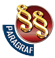 ПРАВИЛНИКО ДОПУНИ ПРАВИЛНИКА О ПРОГРАМУ НАСТАВЕ И УЧЕЊА ЗА СЕДМИ РАЗРЕД ОСНОВНОГ ОБРАЗОВАЊА И ВАСПИТАЊА("Сл. гласник РС - Просветни гласник", бр. 14/2023)НазивВРЕДНОСТИ И ВРЛИНЕ КАО ЖИВОТНИ КОМПАС IIВРЕДНОСТИ И ВРЛИНЕ КАО ЖИВОТНИ КОМПАС IIВРЕДНОСТИ И ВРЛИНЕ КАО ЖИВОТНИ КОМПАС IIЦиљЦиљ програма је оснаживање личног развоја ученика и подстицање развоја вредности и врлина као главних ослонаца и водича у животу за добробит појединца и друштва, као и развој социјалних вештина значајних за просперитет, физичко и ментално здравље и живот у атмосфери узајамног уважавања и бриге једних за друге.Циљ програма је оснаживање личног развоја ученика и подстицање развоја вредности и врлина као главних ослонаца и водича у животу за добробит појединца и друштва, као и развој социјалних вештина значајних за просперитет, физичко и ментално здравље и живот у атмосфери узајамног уважавања и бриге једних за друге.Циљ програма је оснаживање личног развоја ученика и подстицање развоја вредности и врлина као главних ослонаца и водича у животу за добробит појединца и друштва, као и развој социјалних вештина значајних за просперитет, физичко и ментално здравље и живот у атмосфери узајамног уважавања и бриге једних за друге.РазредСедми или осмиСедми или осмиСедми или осмиГодишњи фонд часова36 часова36 часова36 часоваОпште међупредметне компетенцијеОпште међупредметне компетенцијеИсходиПо завршетку разреда ученик ће бити у стању да:Тема и кључни појмови садржаја програмаКомпетенција за целоживотно учењеРешавање проблемаОдговорно учешће у демократском друштвуСарадњаКомуникацијаОдговоран однос према околиниОдговоран однос према здрављуДигитална компетенцијаРад с подацима и информацијамаКомпетенција за целоживотно учењеРешавање проблемаОдговорно учешће у демократском друштвуСарадњаКомуникацијаОдговоран однос према околиниОдговоран однос према здрављуДигитална компетенцијаРад с подацима и информацијама− доведе у везу вредности, врлине и осећања са понашањем људи;− критички разматра систем вредности у друштву;− препозна активности којима се промовишу људске врлине и вредности и изражава позитиван став према томе;− се одупре притиску вршњака да се понаша супротно сопственом систему вредности;− препозна примере бриге за друге и позитивно се о томе изјасни;− покаже саосећање са другим људима и спремност да помогне другоме у складу са својим могућностима;− идентификује код себе врлине које поседује и које жели да развије;− препозна и именује врлине код блиских особа и у примерима из живота, књижевности, филма;− препозна и именује сопствена и туђа осећања;− користи асертивну комуникацију;− образложи значај дружења и наведе шта другови једни другима не треба да раде;− препозна примере негативног понашања где се лично добро ставља испред општег добра и искаже свој негативни став према томе;− користи технике самоконтроле осећања;− прихвати одговорност за сопствено понашање;− конструктивно решава конфликте;− наведе неколико глобалних и локалних организација које се баве хуманитарним радом и исказује позитиван став према волонтирању;− искаже поштовање и захвалност према људима који чине добра дела за опште добро;− у дискусији покаже вештину активног слушања, износи свој став заснован на аргументима, "напада" проблем а не особу;− сарађује и буде члан тима.ЖИВОТНЕ ВРЕДНОСТИКомпетенција за целоживотно учењеРешавање проблемаОдговорно учешће у демократском друштвуСарадњаКомуникацијаОдговоран однос према околиниОдговоран однос према здрављуДигитална компетенцијаРад с подацима и информацијамаКомпетенција за целоживотно учењеРешавање проблемаОдговорно учешће у демократском друштвуСарадњаКомуникацијаОдговоран однос према околиниОдговоран однос према здрављуДигитална компетенцијаРад с подацима и информацијама− доведе у везу вредности, врлине и осећања са понашањем људи;− критички разматра систем вредности у друштву;− препозна активности којима се промовишу људске врлине и вредности и изражава позитиван став према томе;− се одупре притиску вршњака да се понаша супротно сопственом систему вредности;− препозна примере бриге за друге и позитивно се о томе изјасни;− покаже саосећање са другим људима и спремност да помогне другоме у складу са својим могућностима;− идентификује код себе врлине које поседује и које жели да развије;− препозна и именује врлине код блиских особа и у примерима из живота, књижевности, филма;− препозна и именује сопствена и туђа осећања;− користи асертивну комуникацију;− образложи значај дружења и наведе шта другови једни другима не треба да раде;− препозна примере негативног понашања где се лично добро ставља испред општег добра и искаже свој негативни став према томе;− користи технике самоконтроле осећања;− прихвати одговорност за сопствено понашање;− конструктивно решава конфликте;− наведе неколико глобалних и локалних организација које се баве хуманитарним радом и исказује позитиван став према волонтирању;− искаже поштовање и захвалност према људима који чине добра дела за опште добро;− у дискусији покаже вештину активног слушања, износи свој став заснован на аргументима, "напада" проблем а не особу;− сарађује и буде члан тима.Живот.Породица.Здравље.Слобода.Љубав.Образовање.Мир.Другарство.Заједништво.Опште добро.Социјална правда или једнакост.Компетенција за целоживотно учењеРешавање проблемаОдговорно учешће у демократском друштвуСарадњаКомуникацијаОдговоран однос према околиниОдговоран однос према здрављуДигитална компетенцијаРад с подацима и информацијамаКомпетенција за целоживотно учењеРешавање проблемаОдговорно учешће у демократском друштвуСарадњаКомуникацијаОдговоран однос према околиниОдговоран однос према здрављуДигитална компетенцијаРад с подацима и информацијама− доведе у везу вредности, врлине и осећања са понашањем људи;− критички разматра систем вредности у друштву;− препозна активности којима се промовишу људске врлине и вредности и изражава позитиван став према томе;− се одупре притиску вршњака да се понаша супротно сопственом систему вредности;− препозна примере бриге за друге и позитивно се о томе изјасни;− покаже саосећање са другим људима и спремност да помогне другоме у складу са својим могућностима;− идентификује код себе врлине које поседује и које жели да развије;− препозна и именује врлине код блиских особа и у примерима из живота, књижевности, филма;− препозна и именује сопствена и туђа осећања;− користи асертивну комуникацију;− образложи значај дружења и наведе шта другови једни другима не треба да раде;− препозна примере негативног понашања где се лично добро ставља испред општег добра и искаже свој негативни став према томе;− користи технике самоконтроле осећања;− прихвати одговорност за сопствено понашање;− конструктивно решава конфликте;− наведе неколико глобалних и локалних организација које се баве хуманитарним радом и исказује позитиван став према волонтирању;− искаже поштовање и захвалност према људима који чине добра дела за опште добро;− у дискусији покаже вештину активног слушања, износи свој став заснован на аргументима, "напада" проблем а не особу;− сарађује и буде члан тима.ЉУДСКЕ ВРЛИНЕКомпетенција за целоживотно учењеРешавање проблемаОдговорно учешће у демократском друштвуСарадњаКомуникацијаОдговоран однос према околиниОдговоран однос према здрављуДигитална компетенцијаРад с подацима и информацијамаКомпетенција за целоживотно учењеРешавање проблемаОдговорно учешће у демократском друштвуСарадњаКомуникацијаОдговоран однос према околиниОдговоран однос према здрављуДигитална компетенцијаРад с подацима и информацијама− доведе у везу вредности, врлине и осећања са понашањем људи;− критички разматра систем вредности у друштву;− препозна активности којима се промовишу људске врлине и вредности и изражава позитиван став према томе;− се одупре притиску вршњака да се понаша супротно сопственом систему вредности;− препозна примере бриге за друге и позитивно се о томе изјасни;− покаже саосећање са другим људима и спремност да помогне другоме у складу са својим могућностима;− идентификује код себе врлине које поседује и које жели да развије;− препозна и именује врлине код блиских особа и у примерима из живота, књижевности, филма;− препозна и именује сопствена и туђа осећања;− користи асертивну комуникацију;− образложи значај дружења и наведе шта другови једни другима не треба да раде;− препозна примере негативног понашања где се лично добро ставља испред општег добра и искаже свој негативни став према томе;− користи технике самоконтроле осећања;− прихвати одговорност за сопствено понашање;− конструктивно решава конфликте;− наведе неколико глобалних и локалних организација које се баве хуманитарним радом и исказује позитиван став према волонтирању;− искаже поштовање и захвалност према људима који чине добра дела за опште добро;− у дискусији покаже вештину активног слушања, износи свој став заснован на аргументима, "напада" проблем а не особу;− сарађује и буде члан тима.Праведност.Истинољубивост.Одговорност.Захвалност.Поштење.Толеранција.Емпатија.Поверење.Солидарност.Самоприхватање.Одмереност.Компетенција за целоживотно учењеРешавање проблемаОдговорно учешће у демократском друштвуСарадњаКомуникацијаОдговоран однос према околиниОдговоран однос према здрављуДигитална компетенцијаРад с подацима и информацијамаКомпетенција за целоживотно учењеРешавање проблемаОдговорно учешће у демократском друштвуСарадњаКомуникацијаОдговоран однос према околиниОдговоран однос према здрављуДигитална компетенцијаРад с подацима и информацијама− доведе у везу вредности, врлине и осећања са понашањем људи;− критички разматра систем вредности у друштву;− препозна активности којима се промовишу људске врлине и вредности и изражава позитиван став према томе;− се одупре притиску вршњака да се понаша супротно сопственом систему вредности;− препозна примере бриге за друге и позитивно се о томе изјасни;− покаже саосећање са другим људима и спремност да помогне другоме у складу са својим могућностима;− идентификује код себе врлине које поседује и које жели да развије;− препозна и именује врлине код блиских особа и у примерима из живота, књижевности, филма;− препозна и именује сопствена и туђа осећања;− користи асертивну комуникацију;− образложи значај дружења и наведе шта другови једни другима не треба да раде;− препозна примере негативног понашања где се лично добро ставља испред општег добра и искаже свој негативни став према томе;− користи технике самоконтроле осећања;− прихвати одговорност за сопствено понашање;− конструктивно решава конфликте;− наведе неколико глобалних и локалних организација које се баве хуманитарним радом и исказује позитиван став према волонтирању;− искаже поштовање и захвалност према људима који чине добра дела за опште добро;− у дискусији покаже вештину активног слушања, износи свој став заснован на аргументима, "напада" проблем а не особу;− сарађује и буде члан тима.СОЦИЈАЛНЕ ВЕШТИНЕКомпетенција за целоживотно учењеРешавање проблемаОдговорно учешће у демократском друштвуСарадњаКомуникацијаОдговоран однос према околиниОдговоран однос према здрављуДигитална компетенцијаРад с подацима и информацијамаКомпетенција за целоживотно учењеРешавање проблемаОдговорно учешће у демократском друштвуСарадњаКомуникацијаОдговоран однос према околиниОдговоран однос према здрављуДигитална компетенцијаРад с подацима и информацијама− доведе у везу вредности, врлине и осећања са понашањем људи;− критички разматра систем вредности у друштву;− препозна активности којима се промовишу људске врлине и вредности и изражава позитиван став према томе;− се одупре притиску вршњака да се понаша супротно сопственом систему вредности;− препозна примере бриге за друге и позитивно се о томе изјасни;− покаже саосећање са другим људима и спремност да помогне другоме у складу са својим могућностима;− идентификује код себе врлине које поседује и које жели да развије;− препозна и именује врлине код блиских особа и у примерима из живота, књижевности, филма;− препозна и именује сопствена и туђа осећања;− користи асертивну комуникацију;− образложи значај дружења и наведе шта другови једни другима не треба да раде;− препозна примере негативног понашања где се лично добро ставља испред општег добра и искаже свој негативни став према томе;− користи технике самоконтроле осећања;− прихвати одговорност за сопствено понашање;− конструктивно решава конфликте;− наведе неколико глобалних и локалних организација које се баве хуманитарним радом и исказује позитиван став према волонтирању;− искаже поштовање и захвалност према људима који чине добра дела за опште добро;− у дискусији покаже вештину активног слушања, износи свој став заснован на аргументима, "напада" проблем а не особу;− сарађује и буде члан тима.Просоцијално понашање.Брига за себе и друге.Сарадња.Асертивна комуникација.Препознавање сопствених и туђих осећања.Самоконтрола.Волонтирање.Конструктивно решавање конфликата.Одређивање приоритета.Критичко мишљење.Компетенција за целоживотно учењеРешавање проблемаОдговорно учешће у демократском друштвуСарадњаКомуникацијаОдговоран однос према околиниОдговоран однос према здрављуДигитална компетенцијаРад с подацима и информацијамаКомпетенција за целоживотно учењеРешавање проблемаОдговорно учешће у демократском друштвуСарадњаКомуникацијаОдговоран однос према околиниОдговоран однос према здрављуДигитална компетенцијаРад с подацима и информацијама− доведе у везу вредности, врлине и осећања са понашањем људи;− критички разматра систем вредности у друштву;− препозна активности којима се промовишу људске врлине и вредности и изражава позитиван став према томе;− се одупре притиску вршњака да се понаша супротно сопственом систему вредности;− препозна примере бриге за друге и позитивно се о томе изјасни;− покаже саосећање са другим људима и спремност да помогне другоме у складу са својим могућностима;− идентификује код себе врлине које поседује и које жели да развије;− препозна и именује врлине код блиских особа и у примерима из живота, књижевности, филма;− препозна и именује сопствена и туђа осећања;− користи асертивну комуникацију;− образложи значај дружења и наведе шта другови једни другима не треба да раде;− препозна примере негативног понашања где се лично добро ставља испред општег добра и искаже свој негативни став према томе;− користи технике самоконтроле осећања;− прихвати одговорност за сопствено понашање;− конструктивно решава конфликте;− наведе неколико глобалних и локалних организација које се баве хуманитарним радом и исказује позитиван став према волонтирању;− искаже поштовање и захвалност према људима који чине добра дела за опште добро;− у дискусији покаже вештину активног слушања, износи свој став заснован на аргументима, "напада" проблем а не особу;− сарађује и буде члан тима.ДОБРОЧИНСТВОКомпетенција за целоживотно учењеРешавање проблемаОдговорно учешће у демократском друштвуСарадњаКомуникацијаОдговоран однос према околиниОдговоран однос према здрављуДигитална компетенцијаРад с подацима и информацијамаКомпетенција за целоживотно учењеРешавање проблемаОдговорно учешће у демократском друштвуСарадњаКомуникацијаОдговоран однос према околиниОдговоран однос према здрављуДигитална компетенцијаРад с подацима и информацијама− доведе у везу вредности, врлине и осећања са понашањем људи;− критички разматра систем вредности у друштву;− препозна активности којима се промовишу људске врлине и вредности и изражава позитиван став према томе;− се одупре притиску вршњака да се понаша супротно сопственом систему вредности;− препозна примере бриге за друге и позитивно се о томе изјасни;− покаже саосећање са другим људима и спремност да помогне другоме у складу са својим могућностима;− идентификује код себе врлине које поседује и које жели да развије;− препозна и именује врлине код блиских особа и у примерима из живота, књижевности, филма;− препозна и именује сопствена и туђа осећања;− користи асертивну комуникацију;− образложи значај дружења и наведе шта другови једни другима не треба да раде;− препозна примере негативног понашања где се лично добро ставља испред општег добра и искаже свој негативни став према томе;− користи технике самоконтроле осећања;− прихвати одговорност за сопствено понашање;− конструктивно решава конфликте;− наведе неколико глобалних и локалних организација које се баве хуманитарним радом и исказује позитиван став према волонтирању;− искаже поштовање и захвалност према људима који чине добра дела за опште добро;− у дискусији покаже вештину активног слушања, износи свој став заснован на аргументима, "напада" проблем а не особу;− сарађује и буде члан тима.Филантропија - појам и значај.Доброчинитељи и задужбинари некад и сад.Црвени крст.Институт за трансфузију крви.Хуманитарне невладине организације.Добротворне фондације.Осмишљавање и реализација мање акције за добробит неког појединца, групе или заједнице.